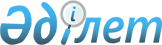 Об усилении контpоля за поступлением денежной наличности от пpедпpиятий и оpганизаций всех фоpм собственности в кассы учpеждений банков
					
			Утративший силу
			
			
		
					ПОСТАНОВЛЕНИЕ Кабинета Министpов Республики Казахстан от 8 июня 1993 г. N 483. C 1 апреля 1997 года утратило силу  постановлением Правительства РК от 15 января 1997 г. N 67 ~P970067



          В целях выполнения неотложных антикризисных мер в области
денежно-кредитной политики, укрепления платежной и кредитной дисциплины 
в республике, обеспечения максимального поступления денежной
наличности в кассы банков, а также сокращения налично-денежной 
эмиссии Кабинет Министров Республики Казахстан постановляет:




          1. Предприятиям, учреждениям и организациям всех форм 
собственности, включая коммерческие и комиссионные магазины, 
в том числе принадлежащие физическим лицам, кроме физических
лиц, не имеющих стационарных мест торговли, начиная с 1 августа 
текущего года перейти на прием денег от населения за реализованные 
товары и оказанные услуги через контрольно-кассовые аппараты.
<*>



          Обеспечить обязательную выдачу чека на руки покупателю для 
регистрации покупки и на случай возврата недоброкачественных товаров.




          Сноска. В пункт 1 внесены изменения - постановлением Кабинета
Министров Республики Казахстан от 13 апреля 1995 г. N 463.




          2. Главам местных администраций, министерствам и ведомствам,
имеющим розничную торговую сеть, совместно с банками республики
установить контроль за осуществлением расчетов с населением через
контрольно-кассовые аппараты.




          3. Возложить на Министерство финансов совместно с Национальным 
банком Республики Казахстан и их органы на местах контроль за полнотой 
учета налично-денежных средств при осуществлении расчетов с населением 
через контрольно-кассовые аппараты в местах продажи товаров и
оказания услуг.




          4. Поручить Министерству финансов совместно с Национальным банком
Республики Казахстан в месячный срок разработать и утвердить:




          перечень отдельных категорий предприятий, учреждений и
организаций, которые в силу специфики своей деятельности не могут
применять контрольно-кассовые аппараты в расчетах с населением; 




          положение о порядке применения контрольно-кассовых аппаратов для 
учета наличных денежных средств при осуществлении расчетов с населением,
обязательное для выполнения всеми хозяйствующими субъектами республики.




          5. Республиканской контрактной корпорации "Казконтракт",
Министерству финансов Республики Казахстан в двухнедельный срок 
разработать меры, способствующие обеспечению предприятий, учреждений и
организаций контрольно-кассовыми аппаратами, предусмотрев на этот
период освобождение юридических и физических лиц, ввозящих 
контрольно-кассовые аппараты на территорию Республики Казахстан, от
уплаты таможенной пошлины.




          6. Государственному комитету Республики Казахстан по статистике и
анализу организовать ежеквартальное получение от торговых организаций
всех форм собственности отчетов об обороте кассы, отражающих каналы
использования полученной ими выручки от реализации товаров.




          7. Главам областных, Алматинской и Ленинской городских
администраций совместно с банками, органами финансового контроля,
Министерством внутренних дел, Комитетом национальной безопасности
усилить контроль за применением штрафных санкций за нарушение 
предприятиями всех форм собственности установленного порядка расчетов 
за товары и услуги.
<*>



          Сноска. В пункте 7 исключены слова - постановлением 
Правительства РК от 22 февраля 1996 г. N 229.




          8. Казахскому государственному автотранспортному концерну 
"Казавтотранс" и его подведомственным организациям в двухнедельный
срок рассмотреть возможность увеличения оказываемых услуг по перевозке
населения. Навести должный порядок в оплате транспортных услуг 
пассажирами, исключающий возможность безбилетного проезда.




          9. Пункт 9 исключен - постановлением Правительства РК от
22 февраля 1996 г. N 229.




          10. Главам областных, Алматинской и Ленинской городских
администраций упорядочить систему пропуска и взимание платы за 
посещение населением вещевых рынков. До 20 июля 1993 г. разработать и
утвердить прейскуранты цен входных билетов. Рекомендовать банкам 
установить соответствующий контроль за полнотой поступления выручки от
услуг вещевых рынков.




          11. Рекомендовать Национальному банку Республики Казахстан, его 
областным управлениям:




          изыскать возможности выделения централизованных кредитных ресурсов
с целевым направлением их торговым организациям розничной сети на
дополнительный закуп товаров народного потребления с условием 
погашения кредитов за счет наличных денежных средств от продажи товаров;




          (абзац третий исключен - постановлением Правительства РК от
22 февраля 1996 г. N 229)




          обеспечить ежедневный максимальный сбор денежной выручки в кассы
банков через службу инкассации. Разработать и довести условия и порядок
инкассирования денежной наличности. Установить надлежащий контроль за
своевременным и полным поступлением выручки в кассы банков.




          12. Рекомендовать коммерческим, кооперативным и частным банкам 
республики:




          не допускать случаев выдачи кредита наличными деньгами, за
исключением предусмотренных действующим законодательством.
<*>



          Сноска. Абзацы второй - пятый и седьмой исключены -
постановлением Правительства РК от 22 февраля 1996 г. N 229.




          13. Министерству финансов, Комитету государственного
финансового контроля при Кабинете Министров Республики Казахстан и
Министерству внутренних дел Республики Казахстан в соответствии с
Указом Президента от 17 марта 1992 г. "О мерах по усилению борьбы с
организованными формами преступности и коррупцией" сконцентрировать
усилия на пресечении незаконного использования денежной наличности
предприятиями, организациями и учреждениями всех форм
собственности. 
<*>



          Главной налоговой инспекции Министерства финансов Республики
Казахстан за нарушение требований Положения о порядке применения
контрольно-кассовых аппаратов для учета наличных денежных средств
при осуществлении расчетов с населением применять следующие
штрафные санкции:




          предприятие, ведущее денежные расчеты без применения
контрольно-кассового аппарата, подвергается штрафу в 350-кратном
размере минимальной заработной платы, установленной законодательно;




          предприятие, использующее неисправный контрольно-кассовый аппарат,
подвергается штрафу в 200-кратном размере минимальной заработной
платы, установленной законодательно;




          в случае невыдачи чека покупателю (клиенту) или выдачи чека
на сумму, меньше уплаченной за товары (услуги), штраф взыскивается
в 10-кратном размере минимальной заработной платы, но не менее
20 процентов от стоимости оплаченных товаров (услуг).




          20 процентов от общей суммы взысканных штрафов зачисляется
в республиканский бюджет, 80 процентов - в местный бюджет. 
<*>



          Сноска. Пункт 13 изменен постановлениями от 8 июля 1993 г. N 579
и от 6 января 1994 г. N 35.




          15. Предложить Национальному банку Республики Казахстан с учетом
настоящего постановления в месячный срок издать Временные правила 
ведения кассовых операций в народном хозяйстве республики в 1993 году.





   Премьер-министр
Республики Казахстан


					© 2012. РГП на ПХВ «Институт законодательства и правовой информации Республики Казахстан» Министерства юстиции Республики Казахстан
				